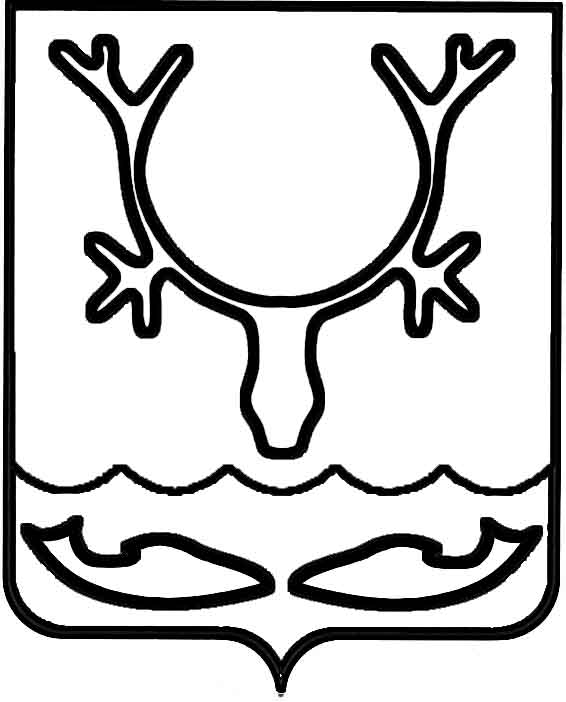 Управление финансов администрации МО "Городской округ "Город Нарьян-Мар"ПРИКАЗот “____” __________________ № ____________		г. Нарьян-МарВ соответствии с пунктом 9 статьи 20 Бюджетного кодекса Российской ФедерацииПРИКАЗЫВАЮ:1. Внести следующие изменения в Приказ Управления финансов администрации МО "Городской округ "Город Нарьян-Мар" от 12.12.2017 № 60-О "Об утверждении перечня кодов подвидов по видам доходов городского бюджета на 2018 год и на плановый период 2019 и 2020 годов " (в редакции приказов № 17-О от 10.04.2018 года, № 28-О от 29.05.2018 года, № 32-О от 31.05.2018 года):1.1. Дополнить пункт 1 следующим подпунктом:1.10. По коду классификации бюджетов  000 2 02 49999 04 0000 151  "Прочие межбюджетные трансферты, передаваемые бюджетам городских округов" осуществлять с применением следующих кодов подвида доходов:        0001151- Межбюджетные трансферты местным бюджетам на осуществление доплаты до величины минимального размера оплаты труда, установленного федеральным законодательством. 1.2. Дополнить подпункт 1.8 следующими кодами подвида доходов:         0008151-субсидии местным бюджетам на софинансирование расходных обязательств по осуществлению дорожной деятельности за счет целевых денежных  средств недропользователей в рамках исполнения Соглашений о сотрудничестве;         0018151-субсидии местным бюджетам на софинансирование расходных обязательств по участию в организации деятельности по сбору (в том числе раздельному сбору), транспортированию, обработке, утилизации, обезвреживанию, захоронению твердых коммунальных отходов.     2.  Контроль за исполнением настоящего приказа  возложить на начальника отдела бюджетной политики.                          Настоящий приказ вступает в силу со дня подписания. 2806.201838-ОО внесении изменений в приказ от 12.12.2017 № 60-О "Об утверждении перечня кодов подвидов по видам  доходов городского бюджета на 2018 год и на плановый период 2019 и 2020 годов" (в ред. приказов № 17-О от 10.04.2018 года,  № 28-О от 29.05.2018 года, № 32-О от 31.05.2018 года)И.о. начальника Управления финансов администрации МО "Городской округ "Город Нарьян-Мар"Е.С. Поздеева